ΑΝΑΚΟΙΝΩΣΗ Δ.Α.Κ.Ε. Δ.Ε. ΠΕΙΡΑΙΑ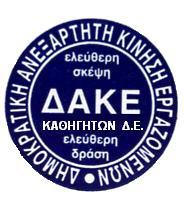       Συναδέλφισες – Συνάδελφοι  Η Δ.Α.Κ.Ε. Δ.Ε. Πειραιά σας εύχεται χρόνια πολλά και ευτυχισμένο το 2014.  Την επομένη των εκλογών της 16/12/2013 αναρτήθηκε ηλεκτρονικά και κυκλοφόρησε μια ανακοίνωση της «Ενότητας Αντίστασης Ανατροπής», η οποία ούτε λίγο ούτε πολύ αποτυπώνει τα πραγματικά « δημοκρατικά» ιδεώδη αυτής της παράταξης, περί μονοκομματικής-μονοπαραταξιακής ύπαρξης τους, όπως άλλωστε και η ιδεολογία τους το επιβάλει. Έτσι λοιπόν, αναφέρει ως αρνητικό γεγονός την άνοδο της Δ.Α.Κ.Ε. κατά 50% (σε σύγκριση με τις εκλογές του Ιουνίου 2013), ενώ παραπάνω αναφέρει ότι αυτές οι εκλογές έγιναν σε μία περίοδο αγωνιστικής άπνοιας. Αλήθεια συνάδελφοι της Ε.Α.Α., είναι αρνητικό το γεγονός της ανόδου της Δ.Α.Κ.Ε. όταν εσείς οι ίδιοι παραδέχεστε την αγωνιστική άπνοια, ενώ από τα 9 μέλη του Δ.Σ. της Ε.Λ.Μ.Ε. Πειραιά οι 8 ανήκαν στην ευρύτερη αριστερά  και μάλιστα εσείς είχατε τις 3 έδρες; (+3 έδρες ΕΣΑΚ+2 έδρες ΣΥΝΕΚ. Νομίζουμε ότι την απάντηση για την άνοδο της Δ.Α.Κ.Ε. τη δώσατε μόνοι σας και σας ευχαριστούμε)      Συναδέλφισες – Συνάδελφοι,  Το περίεργο, αστείο και επικίνδυνο είναι ότι σε αυτήν την ανακοίνωση καταγγέλλονται και οι αιρετοί του Π.Υ.Σ.Δ.Ε.ΠΕΡΙΕΡΓΟ είναι ότι ενώ συμμετέχουν και οι ίδιοι (συνεργαζόμενοι) καταγγέλλουν στην ουσία αυτούς με τους οποίους συνεργάζονται στις εκλογές για Ε.Λ.Μ.Ε. και Ο.Λ.Μ.Ε. ! (Αλήθεια εάν η συνεργαζόμενη με αυτούς παράταξη, είχε εκλέξει αιρετό θα προχωρούσαν σε μια τέτοια καταγγελία;)ΑΣΤΕΙΟ είναι καθότι (όπως οι ίδιοι λένε) ενώ δεν συμμετέχουν στη διαδικασία εκλογής αιρετών καταγγέλλουν αυτούς με τους οποίους δεν ασχολούνται!ΕΠΙΚΙΝΔΥΝΟ είναι ότι καταγγέλλουν αυτούς που Δημοκρατικά και με μεγάλη πλειοψηφία συμμετοχής, εσείς εκλέξατε και τιμήσατε με τη ψήφο σας με μια διαδικασία στην οποία και οι ίδιοι έμμεσα συμμετείχαν!    Συναδέλφισες – Συνάδελφοι,   Η άνοδος της Δ.Α.Κ.Ε. δεν ήταν τυχαίο γεγονός, αλλά ήταν μια συνέχεια της ιστορίας της και της συνέπειας της σε τοπικό και πανελλήνιο επίπεδο (σημειώνουμε ότι πανελλήνια η Δ.Α.Κ.Ε. είχε φοβερή άνοδο). Οι νεόκοποι συνδικαλιστές χωρίς να γνωρίζουν την ιστορία της Ε.Λ.Μ.Ε. Πειραιά, αλλά και την ιστορία (την οποία εμείς τιμάμε) της παράταξης με την οποία συνεργάζονται εκλογικά, εκτοξεύουν απειλές περί διαγραφών κ.λ.π. (παραδεχόμενοι για άλλη μια φορά ότι μόνο έτσι μπορούν να διαμορφώσουν «δημοκρατικές» ……!!! πλειοψηφίες) δηλώνοντας όχι μόνον άγνοια αλλά και περιφρόνηση του καταστατικού της Ε.Λ.Μ.Ε., όταν μάλιστα και οι ίδιοι έχουν ως σημαία τους το « ο κάθε εργαζόμενος στο σωματείο του». Βέβαια με αυτές τις επικίνδυνες δηλώσεις τους προσπαθούν να καλύψουν τα λάθη τους, τα οποία εσείς εντοπίσατε και εμπιστευτήκατε τη Δ.Α.Κ.Ε. .Έτσι λοιπόν, απαντάμε ότι ουδέποτε το κάναμε (ούτε θα το κάνουμε) να περιφέρουμε από σχολείο σε σχολείο τους συναδέλφους που τέθηκαν σε διαθεσιμότητα, με σκοπό να εμπορευματοποιήσουμε τον πόνο αυτών των συναδέλφων για την αποκομιδή λίγων ψήφων, οι οποίοι άλλωστε για αυτούς κανένα πολιτικό αντίκρισμα δεν έχουν, καθότι ο Ελληνικός Λαός (αλήθεια θα τον διαγράψουν και αυτόν;) έχει καθηλώσει σε δεκαδικά ποσοστά τον πολιτικό τους φορέα (Κ.Κ.Ε. μ–λ).   Συνάδελφοι της Ε.Α.Α. αφού θέλετε τις απαντήσεις σας υποσχόμαστε ότι από εδώ και πέρα θα τις έχετε.Α  Ρ  Κ  Ε  Τ  Α       Σ  Ι  Ω  Π  Η  Σ  Α  Μ  Ε  !